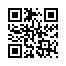 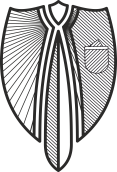 ТЕХНИЧЕСКОЕ ЗАДАНИЕна проведение строительно-технической экспертизыПодробно заполните графы технического задания (далее – ТЗ).Отправьте ТЗ в экспертный отдел по адресу  info@sud-expertiza.org Необходимо заполнить все имеющиеся пункты ТЗ, если заполнение конкретного пункта невозможно, укажите причину (например, информация отсутствует).127006, г. Москва, ул. Тверская, д. 18, корп. 1, офис 704                                               8 (495) 120-13-28, 8 (800) 500-31-28, 8 (919) 109-57-67                                                        E-mail: info@sud-expertiza.org                                                                                        ОГРН 1147799004682ИНН 7743110969                                                                                            www.sud-expertiza.org    Тип экспертизыТип экспертизыТип назначаемой экспертизы: (судебная или внесудебная)Сведения об объектеСведения об объектеНаименование объекта экспертизы (жилое/нежилое, частный дом, завод, склад, квартира, жилой дом и т.д.)Характеристики объекта(этажность, объем, общая площадь объекта или площадь/объем, подлежащие исследованию)Задача эксперту(определить объем и стоимость фактически выполненных работ, определить процент износа, определить техническое состояние объекта и т.д.)Состояние объекта экспертизы(незавершенное или завершенное строительство, сдан в эксплуатацию, самовольное строительство и т.д.)Местонахождение объекта экспертизы(населенный пункт)Имеющаяся документация на объектИмеющаяся документация на объектПроектная документация Договорная документация Сметная документацияОтчетная документация (КС-2, КС-3)Исполнительная документация (акты освидетельствования скрытых работ, акты приемки ответственных конструкций, исполнительные схемы и т.д.)Вопросы экспертамВопросы экспертамОсобые условияОсобые условия